Встреча с работником прокуратуры и духовенства по развитию           антитеррористическогомировозрения у учащихся.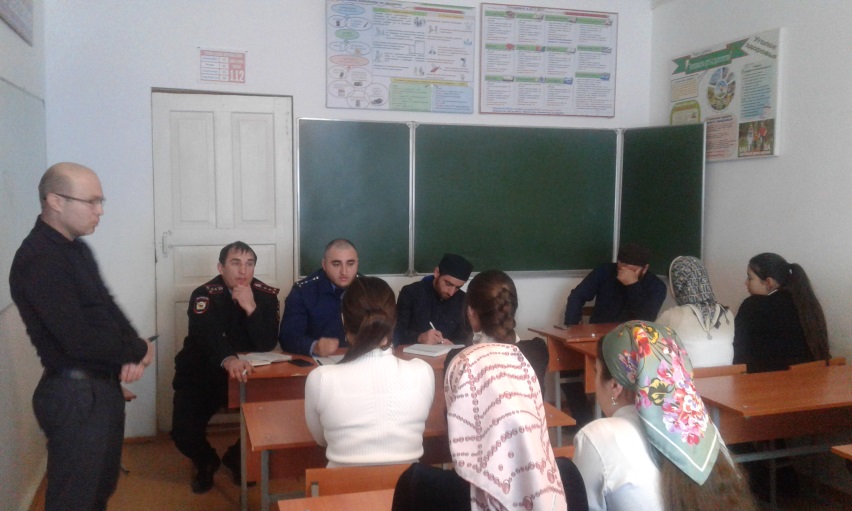 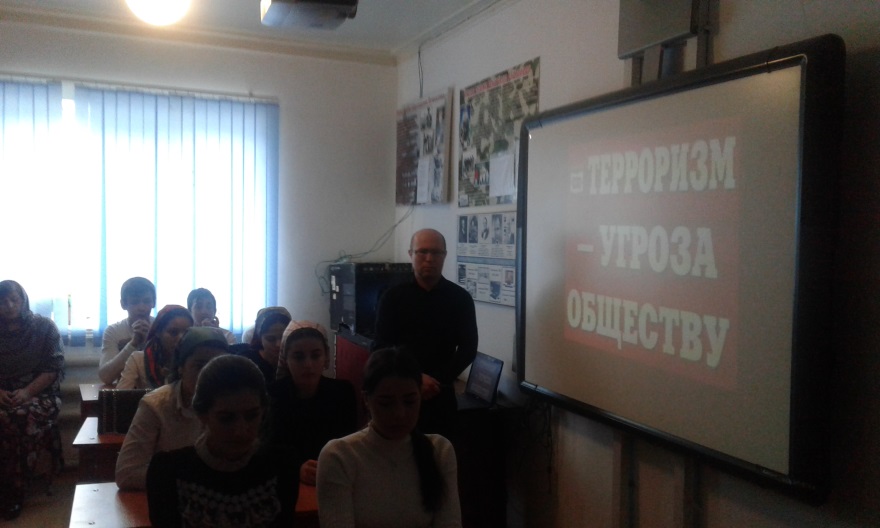 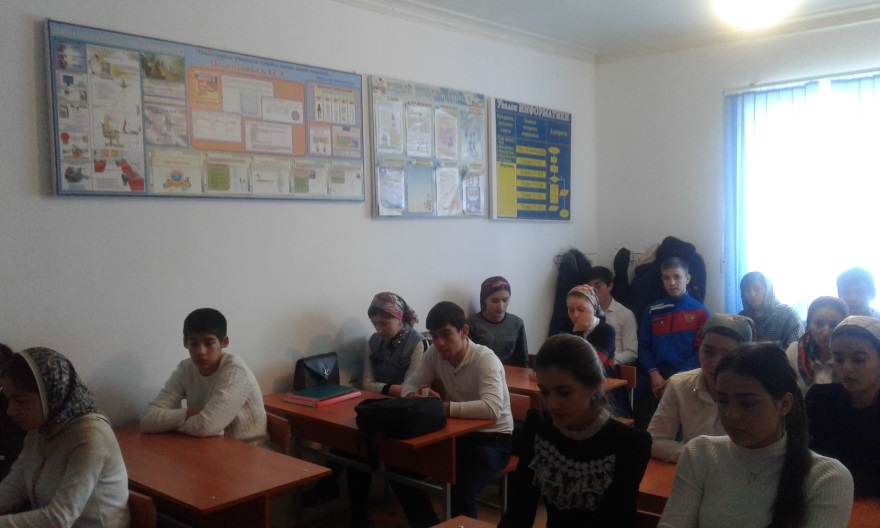 